ALINACAK ÖNLEYİCİ VE SINIRLANDIRICI TEDBİRLERSalgın Acil Durum Sorumlusu BelirlenecektirAcil Durum Planı ve Risk Değerlendirmesi YapılacaktırSalgının Yayılmasını Önleyici Tedbirler alınacaktırTemizlik ve Hijyen sağlanacaktırUygun Kişisel Koruyucu Donanımlar kullandırılacaktırSeyahat ve Toplantılar ile İlgili Tedbirler alınacaktır.UYGULANACAK MÜDAHALE YÖNTEMLERSalgın hastalıklara karşı planlanmış önlemler mevcut COVID-19’a göre güncellenecek ve acil durum planı devreye alınacaktırSalgın hastalık belirtileri (ateş, öksürük, burun akıntısı, solunum sıkıntısı vb.) olan veya temaslısı olan öğretmen, öğrenci ya da çalışanlara uygun KKD (tıbbi maske vb.) kullanımı ve izolasyonu sağlanacaktırBBÖ planı ve kontrolün sağlanmasında etkili şekilde uygulanma için sorumlu olacak yetkin kişi/kişiler yer alacaktırSalgın hastalık belirtisi veya temaslısı olan öğretmen, öğrenci ya da çalışanların yakınlarına, İletişim planlamasına uygun olarak bilgilendirme yapılacaktırİletişim planlamasına uygun olarak kontrollü şekilde sağlık kuruluşlarına yönlendirme sağlanacaktırSalgın hastalık semptomları olan bir kişi ile ilgilenirken, uygun ek KKD’ ler (maske, göz koruması, eldiven ve önlük, elbise vb.) kullanılacaktırMüdahale sonrası KKD’ lerin uygun şekilde (Örneğin COVID-19 için, ilk önce eldivenler ve elbisenin çıkarılması, el hijyeni yapılması, sonra göz koruması çıkarılması en son maskenin çıkarılması ve hemen sabun ve su veya alkol bazlı el antiseptiği ile ellerin temizlenmesi vb.) çıkarılacaktır.Salgın hastalık belirtileri olan kişinin vücut sıvılarıyla temas eden eldivenleri ve diğer tek kullanımlık eşyaları tıbbi atık olarak kabul edilerek uygun şekilde Atık-Bertaraf talimatına uygun bertaraf edilecektir.Çalışanlar hasta olduklarında evde kalmaları teşvik edilecek ve devamsızlık kayıtları tutularak takibi yapılacaktır.UYGULANACAK TAHLİYE YÖNTEMLERİSalgın hastalık (COVID-19 vb.) şüpheli vakaların tahliyesi/transferi ile ilgili yöntem belirlenecektir.Çalışanların işe başlamadan önce temassız ateş ölçerle ateşleri kontrol edilecek, ve ateşi olanların ivedi olarak iç-dış iletişim planına göre  bildirimi yapılacak yönlendirmeler doğrultusunda sevki sağlanacaktır.Bir çalışanın COVID-19 olduğu tespit edilirse, işverenler diğer çalışanları için COVID-19'a maruz kalma olasılıkları konusunda bilgilendirme yapılacak ve  iç-dış iletişim planına göre sağlık kuruluşları ile irtibata geçilecektir.Bir çalışanın/öğrencinin  COVID-19 şüphesi bulunduğu takdirde işyeri hekimi/aile hekimi/sağlık kurumu ile iletişime geçmesi sağlanacaktır. Şüpheli COVID-19 Vakasının Tahliyesi/Transferi Diğer kişilerin etkilenmesini ve bulaş riskini en aza indirgemek için semptomatik kişinin Okul Komisyonu ve yerel sağlık otoritesinin talimatlarına göre kuruluştan ayrılması sağlanacaktır. Sağlık otoritesininin değerlendirmesi sonucu, tavsiyeler dikkate alınarak şüpheli vaka en uygun sağlık kuruluşuna yönlendirilecektir.. Hasta kişinin olası temaslılarının saptanması ve yönetimi, sağlık otoritesinin talimatlarına uygun olarak yapılacaktır.Okul hasta kişi tarafından kullanılan alanın temizlik ve dezenfeksiyonu için Hijyen, Enfeksiyon Önleme ve Kontrol İçin Eylem Planına uygun olarak, temizlik ve dezenfeksiyon programlarını uygulayacaktır. Salgın hastalık belirtisi gösteren kişi ve temaslılarca kullanılan alanların sağlık otoritelerinde belirtilen şekilde boşaltılacak,dezenfeksiyonu ve havalandırması (Örneğin; COVID-19 gibi vakalarda temas edilen alan boşaltılmalı, 24 saat süreyle havalandırılmalı ve boş tutulması sağlanmalı, bunun sonrasında temizliği yapılmalıdır.) sağlanacaktır.Etkilenen çalışanın/öğrencinin atıkları için Tıbbi Atıkların Kontrolü Yönetmeliği/talimatı kapsamında işlem yapılacaktır.Etkilenen çalışanın/öğrencinin tıbbi yardım beklerken lavaboya/banyoya gitmesi gerekiyorsa, mümkünse ayrı bir lavabo/banyo kullanımı sağlanacaktır.Sağlık Bakanlığı’nın ve Milli Eğitim Bakanlığı’nın tedbirlerine uyulacaktır.Sağlık kuruluşları tarafından rapor verilen çalışan/öğrencinin, okula bilgi vermesi sağlanacaktırOkul, raporların geçerlilik süresi ile ilgili Sağlık Bakanlığı’nın, Aile, Çalışma ve Sosyal Hizmetler Bakanlığı’nın ve diğer resmi makamların açıklamalarını ve raporlamayı takip edecektir.ACİL TOPLANMA YERİHastalık şüphesi bulunan kişi maske takarak işyeri hekimi/aile hekimi/sağlık kurumuna gitmeli ve muayenesi yapılmalı,Okulda  şüpheli COVID-19 durumu bulunduğu takdirde etkilenen kişi diğer çalışanlardan ayrı Okulumuzda belirlenen izolasyon odasında bekletilecek,İç-Dış İletişim Planında belirtilen yönlendirme ile İlçe Milli Eğitim ve Sağlık Kuruluşu Pandemi Birimlerinin yönlendirmesiyle sevki sağlanacak,sonrasında Teşhis konan kişinin Devamsızlık Formuna uygun takibi yapılacaktır.Sağlık Bakanlığı’nın 14 Gün Kuralına uyulacaktır.  Sevil COŞKUN              Osman DEMİR                 Oğuz ADAGÜLÜ                 Nebi GÜVEN   Öğretmen/Üye                Öğretmen/Üye                    Öğretmen/Üye                        Md.Yrd.                                                  ONAY…/…../2022Serkan SADAK                                                                Okul Müdürüc)   Kiminle iletişim kuracağını:d)   Nasıl iletişim kuracağı:-Telefon ilee)   Kimin iletişim kuracağını:Acil durum başladığı ve farkedildiği anda farkeden kişi- Nöbet Heyeti/ Öğretmen,Ders Öğretmeni                 b. Dış İletişim :a)   Ne ile ilgili(hangi konuda) iletişim kuracağı:- İlçe Milli Eğitim Müdürlüğü Pandemi Birimi(Veli,112)b)   Ne zaman iletişim kuracağı:-Okulda Acil durum bildirimi alındığındac)   Kiminle iletişim kuracağı:-İlçe Milli Eğitim Müdürlüğü Pandemi Birimid)   Nasıl iletişim kuracağı:-Telefon ilee)   Kimin iletişim kuracağı:                -Okul Müdürü,Günün Nöbet Heyeti ve Pandemi Hazırlık ve Yürütme EkibiİÇ-DIŞ İLETİŞİM PLANI1. AMAÇ:Pandemi süreci ve acil durumlarda işbirliği sağlamak,erken iletişim ve bilgi akışı sağlayarak ekip çalışması ile ortak ve erken karar verme mekanizmasını devreye sokarak alınan kararların herkes tarafından uygulanmasını sağlamak.2. KAPSAM:Bu plan Pandemi süresi ve diğer acil durumlarda uygulanmak üzere hazırlanmıştr.3. TANIMLAR: İletişim: İletilen bilginin hem gönderici hem de alıcı tarafından anlaşıldığı ortamda bilginin bir göndericiden bir alıcıya aktarılma sürecidir.İletişim Ağı: İletişim araçlarının birbirleriyle ortak bağlantı kurma veya iş birliği sağlama durumu veya düzenidir. 4.DAYANAKLAR: Pandemi Acil Durum Eylem Planı,Kurum Risk Değerlendirme Eylem Planı,Pandemi Hazırlık ve Yürütme Komisyonu5. SORUMLULUKLAR:A-Pandemi süresi ve acil durumlarda iletişim ve işbirliği Okul çalışanları,öğrenciler ve velilerimizin en az etkilenmesi ve erken izolasyon ve tedavi açısından,bulaş riski açısından önemlidir.B-İletişim ve haberleşme ağı ne kadar hızlı olursa o derece erken uygulama ve izolasyonda başarı sağlanır.C-Görev tanımları gereği sorumluluklar belirlendiğinde bilgi kirliliği ve acil durum kargaşalarının önüne geçilmiş olur. 6.  İLETİŞİM UYGULAMALARI:a. İç İletişim :a)   Ne ile ilgili(hangi konuda) iletişim kuracağı:-Hayatı tehdit eden hastalık,yangın,deprem vb.risk analizinde belirlenen durumlarda iletişim sağlanır.                 b)   Ne zaman iletişim kuracağını:                 -Acil durum başladığı ve farkedildiği anda farkeden kişi tarafından iletişim başlatılırKADIDAĞI ORTAOKULU MÜDÜRLÜĞÜ İLETİŞİM ZİNCİRİEğitim Veren                                                                                     SorumluSevil COŞKUN                                                                              Nebi GÜVENONAY…/…./2022Serkan SADAKOkul Müdürü   Eğitim Veren                                                                                     SorumluSevil COŞKUN                                                                              Nebi GÜVENONAY…/…./2022Serkan SADAKOkul Müdürü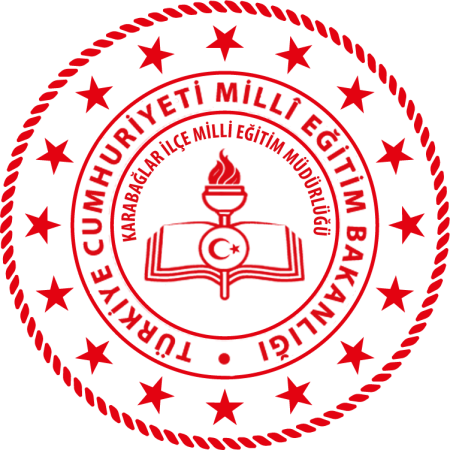 KADIDAĞI ORTAOKULUBULAŞ BAZLI ÖNLEMLER (BBÖ) EYLEM PLANIKADIDAĞI ORTAOKULUBULAŞ BAZLI ÖNLEMLER (BBÖ) EYLEM PLANITarih15.08.2022KADIDAĞI ORTAOKULUBULAŞ BAZLI ÖNLEMLER (BBÖ) EYLEM PLANIKADIDAĞI ORTAOKULUBULAŞ BAZLI ÖNLEMLER (BBÖ) EYLEM PLANIKADIDAĞI ORTAOKULUBULAŞ BAZLI ÖNLEMLER (BBÖ) EYLEM PLANIKADIDAĞI ORTAOKULUBULAŞ BAZLI ÖNLEMLER (BBÖ) EYLEM PLANIKADIDAĞI ORTAOKULUBULAŞ BAZLI ÖNLEMLER (BBÖ) EYLEM PLANITarih15.08.2022KADIDAĞI ORTAOKULUBULAŞ BAZLI ÖNLEMLER (BBÖ) EYLEM PLANIKADIDAĞI ORTAOKULUBULAŞ BAZLI ÖNLEMLER (BBÖ) EYLEM PLANIKADIDAĞI ORTAOKULUBULAŞ BAZLI ÖNLEMLER (BBÖ) EYLEM PLANITC.AKHİSAR KAYMAKAMLIĞIİlçe Milli Eğitim MüdürlüğüKadıdağı Ortaokulu MüdürlüğüTC.AKHİSAR KAYMAKAMLIĞIİlçe Milli Eğitim MüdürlüğüKadıdağı Ortaokulu MüdürlüğüTarih15.08.2022TC.AKHİSAR KAYMAKAMLIĞIİlçe Milli Eğitim MüdürlüğüKadıdağı Ortaokulu MüdürlüğüTC.AKHİSAR KAYMAKAMLIĞIİlçe Milli Eğitim MüdürlüğüKadıdağı Ortaokulu MüdürlüğüTC.AKHİSAR KAYMAKAMLIĞIİlçe Milli Eğitim MüdürlüğüKadıdağı Ortaokulu MüdürlüğüİÇ-DIŞ İLETİŞİM PLANICOVİD-19 EYLEM PLANI HAZIRLAMA KOMİSYONU/EKİBİCOVİD-19 EYLEM PLANI HAZIRLAMA KOMİSYONU/EKİBİ Serkan SADAK Okul Müdürü-05052664901Nebi GÜVENMüdür Yardımcısı-05066215090Osman DEMİRİngilizce Öğretmeni-05302089529Sevil COŞKUNMatematik  Öğretmeni-05426381271Oğuz ADAGÜLÜSınıf Öğretmeni-05069309039Hazırlayan      HEÖK SorumlusuOnaylayanOkul MüdürüNebi GÜVENMd.Yrd.Serkan SADAKOkul MüdürüTC.AKHİSAR KAYMAKAMLIĞIİlçe Milli Eğitim MüdürlüğüKadıdağı Ortaokulu MüdürlüğüTC.AKHİSAR KAYMAKAMLIĞIİlçe Milli Eğitim MüdürlüğüKadıdağı Ortaokulu MüdürlüğüTarih15.08.2022TC.AKHİSAR KAYMAKAMLIĞIİlçe Milli Eğitim MüdürlüğüKadıdağı Ortaokulu MüdürlüğüTC.AKHİSAR KAYMAKAMLIĞIİlçe Milli Eğitim MüdürlüğüKadıdağı Ortaokulu MüdürlüğüTC.AKHİSAR KAYMAKAMLIĞIİlçe Milli Eğitim MüdürlüğüKadıdağı Ortaokulu MüdürlüğüİÇ-DIŞ İLETİŞİM PLANIHazırlayan      HEÖK SorumlusuOnaylayanOkul MüdürüNebi GÜVENMd.Yrd.Serkan SADAKOkul MüdürüKADIDAĞI ORTAOKULU COVİD-19 İÇ İLETİŞİM PLANIKADIDAĞI ORTAOKULU COVİD-19 İÇ İLETİŞİM PLANI Serkan SADAK Okul Müdürü-05052664901Nebi GÜVENMüdür Yardımcısı-05066215090Osman DEMİRİngilizce Öğretmeni-05302089529Sevil COŞKUNMatematik  Öğretmeni-05426381271Oğuz ADAGÜLÜSınıf Öğretmeni-05069309039TC.AKHİSAR KAYMAKAMLIĞIİlçe Milli Eğitim MüdürlüğüKadıdağı Ortaokulu Müdürlüğü TC.AKHİSAR KAYMAKAMLIĞIİlçe Milli Eğitim MüdürlüğüKadıdağı Ortaokulu Müdürlüğü TC.AKHİSAR KAYMAKAMLIĞIİlçe Milli Eğitim MüdürlüğüKadıdağı Ortaokulu Müdürlüğü Tarih15.09.2022TC.AKHİSAR KAYMAKAMLIĞIİlçe Milli Eğitim MüdürlüğüKadıdağı Ortaokulu Müdürlüğü TC.AKHİSAR KAYMAKAMLIĞIİlçe Milli Eğitim MüdürlüğüKadıdağı Ortaokulu Müdürlüğü EĞİTİM  PLANIEĞİTİMİ VEREN(Adı Soyadı)EĞİTİM KONUSUTARİH / SÜREKATILIMCIPandemi Hazırlık ve Yürütme Ekibinde yer alan Öğretmenler1.Osman DEMİR2.Sevil COŞKUN3.Oğuz ADAGÜLÜStandart Enfeksiyon Kontrol Önlemleri (SEKÖ)YANLIZCA ÖĞRETMEN VE TEMİZLİK PERSONELİ13/ 09 / 202260 Dakika1. Öğrenci,2. Öğretmen,3. Temizlik Pers.Pandemi Hazırlık ve Yürütme Ekibinde yer alan Öğretmenler1.Osman DEMİR2.Sevil COŞKUN3.Oğuz ADAGÜLÜBulaş Bazlı Önlemler (BBÖ) YANLIZCA ÖĞRETMEN VE TEMİZLİK PERSONELİ13/ 09 / 202260 Dakika1. Öğrenci,2. Öğretmen,3. Temizlik Pers.Pandemi Hazırlık ve Yürütme Ekibinde yer alan Öğretmenler1.Osman DEMİR2.Sevil COŞKUN3.Oğuz ADAGÜLÜSalgın hastalıkların yayılımı hakkındaYANLIZCA ÖĞRETMEN VE TEMİZLİK PERSONELİ13/ 09 / 202260 Dakika1. Öğrenci,2. Öğretmen,3. Temizlik Pers.Pandemi Hazırlık ve Yürütme Ekibinde yer alan Öğretmenler1.Osman DEMİR2.Sevil COŞKUN3.Oğuz ADAGÜLÜKişisel HijyenYANLIZCA ÖĞRETMEN VE TEMİZLİK PERSONELİ 13/ 09 / 202260 Dakika1. Öğrenci,2. Öğretmen,3. Temizlik Pers.Pandemi Hazırlık ve Yürütme Ekibinde yer alan Öğretmenler1.Osman DEMİR2.Sevil COŞKUN3.Oğuz ADAGÜLÜ El HijyeniYANLIZCA ÖĞRETMEN VE TEMİZLİK PERSONELİ13/ 09 / 202260 Dakika1. Öğrenci,2. Öğretmen,3. Temizlik Pers.Hazırlayan      HEÖK SorumlusuOnaylayanOkul MüdürüNebi GÜVENMd.Yrd.Serkan SADAKOkul MüdürüTC.AKHİSAR KAYMAKAMLIĞIİlçe Milli Eğitim MüdürlüğüKadıdağı Ortaokulu Müdürlüğü TC.AKHİSAR KAYMAKAMLIĞIİlçe Milli Eğitim MüdürlüğüKadıdağı Ortaokulu Müdürlüğü Tarih15.09.2022TC.AKHİSAR KAYMAKAMLIĞIİlçe Milli Eğitim MüdürlüğüKadıdağı Ortaokulu Müdürlüğü TC.AKHİSAR KAYMAKAMLIĞIİlçe Milli Eğitim MüdürlüğüKadıdağı Ortaokulu Müdürlüğü TC.AKHİSAR KAYMAKAMLIĞIİlçe Milli Eğitim MüdürlüğüKadıdağı Ortaokulu Müdürlüğü EĞİTİM  PLANIEĞİTİMİ VEREN(Adı Soyadı)EĞİTİM KONUSUTARİH / SÜREKATILIMCIPandemi Hazırlık ve Yürütme Ekibinde yer alan Öğretmenler1.Osman DEMİR2.Sevil COŞKUN3.Oğuz ADAGÜLÜ KKD’ nin kullanılması;YANLIZCA ÖĞRETMEN VE TEMİZLİK PERSONELİ13/ 09 / 202260 Dakika1. Öğrenci,2. Öğretmen,3. Özel Eğt. İhtiyacı 4. Temizlik Pers.Pandemi Hazırlık ve Yürütme Ekibinde yer alan Öğretmenler1.Osman DEMİR2.Sevil COŞKUN3.Oğuz ADAGÜLÜ Temizlik yapılmadan önce, yapılırken ve yapıldıktan sonra dikkat edilmesi gerekenler13/ 09 / 202260 Dakika1. Temizlik Pers.Pandemi Hazırlık ve Yürütme Ekibinde yer alan Öğretmenler1.Osman DEMİR2.Sevil COŞKUN3.Oğuz ADAGÜLÜ Kuruluşta kullanılan temizlik kimyasallarının tehlikelerini, atıkların toplanması ve imhası13/ 09 / 202260 Dakika1. Temizlik Pers.Hazırlayan      HEÖK SorumlusuOnaylayanOkul MüdürüNebi GÜVENMd.Yrd.Serkan SADAKOkul MüdürüTC.AKHİSAR KAYMAKAMLIĞIİlçe Milli Eğitim MüdürlüğüKadıdağı Ortaokulu Müdürlüğü TC.AKHİSAR KAYMAKAMLIĞIİlçe Milli Eğitim MüdürlüğüKadıdağı Ortaokulu Müdürlüğü TC.AKHİSAR KAYMAKAMLIĞIİlçe Milli Eğitim MüdürlüğüKadıdağı Ortaokulu Müdürlüğü TC.AKHİSAR KAYMAKAMLIĞIİlçe Milli Eğitim MüdürlüğüKadıdağı Ortaokulu Müdürlüğü TC.AKHİSAR KAYMAKAMLIĞIİlçe Milli Eğitim MüdürlüğüKadıdağı Ortaokulu Müdürlüğü EĞİTİM FORMUİŞYERİNİNİŞYERİNİNİŞYERİNİNİŞYERİNİNİŞYERİNİNİŞYERİNİNİŞYERİNİNİŞYERİNİNİŞYERİNİNADIADI KADIDAĞI ORTAOKULU KADIDAĞI ORTAOKULU KADIDAĞI ORTAOKULU KADIDAĞI ORTAOKULU KADIDAĞI ORTAOKULU KADIDAĞI ORTAOKULU KADIDAĞI ORTAOKULUADRESİADRESİKADIDAĞI MAH. NO:160KADIDAĞI MAH. NO:160KADIDAĞI MAH. NO:160KADIDAĞI MAH. NO:160KADIDAĞI MAH. NO:160KADIDAĞI MAH. NO:160KADIDAĞI MAH. NO:160EĞİTİM                              OKUL  TEMİZLİK PERSONELİ EĞİTİMİEĞİTİM                              OKUL  TEMİZLİK PERSONELİ EĞİTİMİEĞİTİM                              OKUL  TEMİZLİK PERSONELİ EĞİTİMİEĞİTİM                              OKUL  TEMİZLİK PERSONELİ EĞİTİMİEĞİTİM                              OKUL  TEMİZLİK PERSONELİ EĞİTİMİEĞİTİM                              OKUL  TEMİZLİK PERSONELİ EĞİTİMİEĞİTİM                              OKUL  TEMİZLİK PERSONELİ EĞİTİMİEĞİTİM                              OKUL  TEMİZLİK PERSONELİ EĞİTİMİEĞİTİM                              OKUL  TEMİZLİK PERSONELİ EĞİTİMİTARİHİTARİHİ 08/10/2022SÜRESİ     2 SAAT                          2 SAAT                     YERİ8/A SINIFI8/A SINIFIKONULARKONULARKONULARKONULARKONULARKONULARKONULARKONULARKONULARHastalık kaynağının (virüs vb.) bulaş yollarıUygun hijyen ve sanitasyon şartları ile korunma önlemleriSalgın hastalık farkındalığıAlınan tedbirlerGörev tanımına özel Eğitim-Temizlikte Karşılaşılan hatalı uygulamalar-Temizlik İlkeleri-Tehlikeli atıklar ve Bertaraf  ilkeleriHastalık kaynağının (virüs vb.) bulaş yollarıUygun hijyen ve sanitasyon şartları ile korunma önlemleriSalgın hastalık farkındalığıAlınan tedbirlerGörev tanımına özel Eğitim-Temizlikte Karşılaşılan hatalı uygulamalar-Temizlik İlkeleri-Tehlikeli atıklar ve Bertaraf  ilkeleriHastalık kaynağının (virüs vb.) bulaş yollarıUygun hijyen ve sanitasyon şartları ile korunma önlemleriSalgın hastalık farkındalığıAlınan tedbirlerGörev tanımına özel Eğitim-Temizlikte Karşılaşılan hatalı uygulamalar-Temizlik İlkeleri-Tehlikeli atıklar ve Bertaraf  ilkeleriHastalık kaynağının (virüs vb.) bulaş yollarıUygun hijyen ve sanitasyon şartları ile korunma önlemleriSalgın hastalık farkındalığıAlınan tedbirlerGörev tanımına özel Eğitim-Temizlikte Karşılaşılan hatalı uygulamalar-Temizlik İlkeleri-Tehlikeli atıklar ve Bertaraf  ilkeleriHastalık kaynağının (virüs vb.) bulaş yollarıUygun hijyen ve sanitasyon şartları ile korunma önlemleriSalgın hastalık farkındalığıAlınan tedbirlerGörev tanımına özel Eğitim-Temizlikte Karşılaşılan hatalı uygulamalar-Temizlik İlkeleri-Tehlikeli atıklar ve Bertaraf  ilkeleriHastalık kaynağının (virüs vb.) bulaş yollarıUygun hijyen ve sanitasyon şartları ile korunma önlemleriSalgın hastalık farkındalığıAlınan tedbirlerGörev tanımına özel Eğitim-Temizlikte Karşılaşılan hatalı uygulamalar-Temizlik İlkeleri-Tehlikeli atıklar ve Bertaraf  ilkeleriHastalık kaynağının (virüs vb.) bulaş yollarıUygun hijyen ve sanitasyon şartları ile korunma önlemleriSalgın hastalık farkındalığıAlınan tedbirlerGörev tanımına özel Eğitim-Temizlikte Karşılaşılan hatalı uygulamalar-Temizlik İlkeleri-Tehlikeli atıklar ve Bertaraf  ilkeleriHastalık kaynağının (virüs vb.) bulaş yollarıUygun hijyen ve sanitasyon şartları ile korunma önlemleriSalgın hastalık farkındalığıAlınan tedbirlerGörev tanımına özel Eğitim-Temizlikte Karşılaşılan hatalı uygulamalar-Temizlik İlkeleri-Tehlikeli atıklar ve Bertaraf  ilkeleriHastalık kaynağının (virüs vb.) bulaş yollarıUygun hijyen ve sanitasyon şartları ile korunma önlemleriSalgın hastalık farkındalığıAlınan tedbirlerGörev tanımına özel Eğitim-Temizlikte Karşılaşılan hatalı uygulamalar-Temizlik İlkeleri-Tehlikeli atıklar ve Bertaraf  ilkeleriEĞİTİME KATILANLARINEĞİTİME KATILANLARINEĞİTİME KATILANLARINEĞİTİME KATILANLARINEĞİTİME KATILANLARINEĞİTİME KATILANLARINEĞİTİME KATILANLARINEĞİTİME KATILANLARINEĞİTİME KATILANLARINS. NoADI SOYADIADI SOYADIADI SOYADIADI SOYADIGÖREVİ GÖREVİ GÖREVİ İMZAESEN ARICIESEN ARICIESEN ARICIESEN ARICITYP HİZMETLİTYP HİZMETLİTYP HİZMETLİTC.AKHİSAR KAYMAKAMLIĞIİlçe Milli Eğitim MüdürlüğüKadıdağı Ortaokulu Müdürlüğü TC.AKHİSAR KAYMAKAMLIĞIİlçe Milli Eğitim MüdürlüğüKadıdağı Ortaokulu Müdürlüğü TC.AKHİSAR KAYMAKAMLIĞIİlçe Milli Eğitim MüdürlüğüKadıdağı Ortaokulu Müdürlüğü TC.AKHİSAR KAYMAKAMLIĞIİlçe Milli Eğitim MüdürlüğüKadıdağı Ortaokulu Müdürlüğü TC.AKHİSAR KAYMAKAMLIĞIİlçe Milli Eğitim MüdürlüğüKadıdağı Ortaokulu Müdürlüğü EĞİTİM FORMUİŞYERİNİNİŞYERİNİNİŞYERİNİNİŞYERİNİNİŞYERİNİNİŞYERİNİNİŞYERİNİNİŞYERİNİNİŞYERİNİNADIADI KADIDAĞI ORTAOKULU KADIDAĞI ORTAOKULU KADIDAĞI ORTAOKULU KADIDAĞI ORTAOKULU KADIDAĞI ORTAOKULU KADIDAĞI ORTAOKULU KADIDAĞI ORTAOKULUADRESİADRESİKADIDAĞI MAH. NO:160KADIDAĞI MAH. NO:160KADIDAĞI MAH. NO:160KADIDAĞI MAH. NO:160KADIDAĞI MAH. NO:160KADIDAĞI MAH. NO:160KADIDAĞI MAH. NO:160EĞİTİM                         COVID-19 ÖĞRETMEN BİLGİLENDİRME REHBERİEĞİTİM                         COVID-19 ÖĞRETMEN BİLGİLENDİRME REHBERİEĞİTİM                         COVID-19 ÖĞRETMEN BİLGİLENDİRME REHBERİEĞİTİM                         COVID-19 ÖĞRETMEN BİLGİLENDİRME REHBERİEĞİTİM                         COVID-19 ÖĞRETMEN BİLGİLENDİRME REHBERİEĞİTİM                         COVID-19 ÖĞRETMEN BİLGİLENDİRME REHBERİEĞİTİM                         COVID-19 ÖĞRETMEN BİLGİLENDİRME REHBERİEĞİTİM                         COVID-19 ÖĞRETMEN BİLGİLENDİRME REHBERİEĞİTİM                         COVID-19 ÖĞRETMEN BİLGİLENDİRME REHBERİTARİHİTARİHİ 15/09/2022SÜRESİ        2 SAAT                       2 SAAT               YERİ8/A SINIFI8/A SINIFIKONULARKONULARKONULARKONULARKONULARKONULARKONULARKONULARKONULARHastalık kaynağının (virüs vb.) bulaş yollarıUygun hijyen ve sanitasyon şartları ile korunma önlemleriSalgın hastalık farkındalığıAlınan tedbirler vb.Okulum Temiz ProjesiGörev tanımına özel Eğitima-Eğitim Ortamında uyulması gereken kurallarb-Öğretmenler Odası c-COVID-19 Nöbetçi Öğretmen Görevlerid-Pansiyonda Dikkat Edilecek Hususlare-Rehberlik Bilgilendirme ve Psikososyal Destek HizmetleriHastalık kaynağının (virüs vb.) bulaş yollarıUygun hijyen ve sanitasyon şartları ile korunma önlemleriSalgın hastalık farkındalığıAlınan tedbirler vb.Okulum Temiz ProjesiGörev tanımına özel Eğitima-Eğitim Ortamında uyulması gereken kurallarb-Öğretmenler Odası c-COVID-19 Nöbetçi Öğretmen Görevlerid-Pansiyonda Dikkat Edilecek Hususlare-Rehberlik Bilgilendirme ve Psikososyal Destek HizmetleriHastalık kaynağının (virüs vb.) bulaş yollarıUygun hijyen ve sanitasyon şartları ile korunma önlemleriSalgın hastalık farkındalığıAlınan tedbirler vb.Okulum Temiz ProjesiGörev tanımına özel Eğitima-Eğitim Ortamında uyulması gereken kurallarb-Öğretmenler Odası c-COVID-19 Nöbetçi Öğretmen Görevlerid-Pansiyonda Dikkat Edilecek Hususlare-Rehberlik Bilgilendirme ve Psikososyal Destek HizmetleriHastalık kaynağının (virüs vb.) bulaş yollarıUygun hijyen ve sanitasyon şartları ile korunma önlemleriSalgın hastalık farkındalığıAlınan tedbirler vb.Okulum Temiz ProjesiGörev tanımına özel Eğitima-Eğitim Ortamında uyulması gereken kurallarb-Öğretmenler Odası c-COVID-19 Nöbetçi Öğretmen Görevlerid-Pansiyonda Dikkat Edilecek Hususlare-Rehberlik Bilgilendirme ve Psikososyal Destek HizmetleriHastalık kaynağının (virüs vb.) bulaş yollarıUygun hijyen ve sanitasyon şartları ile korunma önlemleriSalgın hastalık farkındalığıAlınan tedbirler vb.Okulum Temiz ProjesiGörev tanımına özel Eğitima-Eğitim Ortamında uyulması gereken kurallarb-Öğretmenler Odası c-COVID-19 Nöbetçi Öğretmen Görevlerid-Pansiyonda Dikkat Edilecek Hususlare-Rehberlik Bilgilendirme ve Psikososyal Destek HizmetleriHastalık kaynağının (virüs vb.) bulaş yollarıUygun hijyen ve sanitasyon şartları ile korunma önlemleriSalgın hastalık farkındalığıAlınan tedbirler vb.Okulum Temiz ProjesiGörev tanımına özel Eğitima-Eğitim Ortamında uyulması gereken kurallarb-Öğretmenler Odası c-COVID-19 Nöbetçi Öğretmen Görevlerid-Pansiyonda Dikkat Edilecek Hususlare-Rehberlik Bilgilendirme ve Psikososyal Destek HizmetleriHastalık kaynağının (virüs vb.) bulaş yollarıUygun hijyen ve sanitasyon şartları ile korunma önlemleriSalgın hastalık farkındalığıAlınan tedbirler vb.Okulum Temiz ProjesiGörev tanımına özel Eğitima-Eğitim Ortamında uyulması gereken kurallarb-Öğretmenler Odası c-COVID-19 Nöbetçi Öğretmen Görevlerid-Pansiyonda Dikkat Edilecek Hususlare-Rehberlik Bilgilendirme ve Psikososyal Destek HizmetleriHastalık kaynağının (virüs vb.) bulaş yollarıUygun hijyen ve sanitasyon şartları ile korunma önlemleriSalgın hastalık farkındalığıAlınan tedbirler vb.Okulum Temiz ProjesiGörev tanımına özel Eğitima-Eğitim Ortamında uyulması gereken kurallarb-Öğretmenler Odası c-COVID-19 Nöbetçi Öğretmen Görevlerid-Pansiyonda Dikkat Edilecek Hususlare-Rehberlik Bilgilendirme ve Psikososyal Destek HizmetleriHastalık kaynağının (virüs vb.) bulaş yollarıUygun hijyen ve sanitasyon şartları ile korunma önlemleriSalgın hastalık farkındalığıAlınan tedbirler vb.Okulum Temiz ProjesiGörev tanımına özel Eğitima-Eğitim Ortamında uyulması gereken kurallarb-Öğretmenler Odası c-COVID-19 Nöbetçi Öğretmen Görevlerid-Pansiyonda Dikkat Edilecek Hususlare-Rehberlik Bilgilendirme ve Psikososyal Destek HizmetleriEĞİTİME KATILANLARINEĞİTİME KATILANLARINEĞİTİME KATILANLARINEĞİTİME KATILANLARINEĞİTİME KATILANLARINEĞİTİME KATILANLARINEĞİTİME KATILANLARINEĞİTİME KATILANLARINEĞİTİME KATILANLARINS. NoADI SOYADIADI SOYADIADI SOYADIADI SOYADIGÖREVİGÖREVİGÖREVİİMZA1Refika KÖSERefika KÖSERefika KÖSERefika KÖSEÖĞRETMENÖĞRETMENÖĞRETMEN2Mustafa K. AKSARAYMustafa K. AKSARAYMustafa K. AKSARAYMustafa K. AKSARAYÖĞRETMENÖĞRETMENÖĞRETMEN3Gürhan ÇAĞLAYIKGürhan ÇAĞLAYIKGürhan ÇAĞLAYIKGürhan ÇAĞLAYIKÖĞRETMENÖĞRETMENÖĞRETMEN4Sultan GEZDURSultan GEZDURSultan GEZDURSultan GEZDURÖĞRETMENÖĞRETMENÖĞRETMEN5Şule KOŞANERŞule KOŞANERŞule KOŞANERŞule KOŞANERÖĞRETMENÖĞRETMENÖĞRETMEN6Osman DEMİROsman DEMİROsman DEMİROsman DEMİRÖĞRETMENÖĞRETMENÖĞRETMEN7İbrahim KAPLANİbrahim KAPLANİbrahim KAPLANİbrahim KAPLANÖĞRETMENÖĞRETMENÖĞRETMEN8Oğuz ADAGÜLÜOğuz ADAGÜLÜOğuz ADAGÜLÜOğuz ADAGÜLÜÖĞRETMENÖĞRETMENÖĞRETMEN9Sevilay YÜCEL ÜNALSevilay YÜCEL ÜNALSevilay YÜCEL ÜNALSevilay YÜCEL ÜNALÖĞRETMENÖĞRETMENÖĞRETMEN10Şule Uslu YILMAZŞule Uslu YILMAZŞule Uslu YILMAZŞule Uslu YILMAZÖĞRETMENÖĞRETMENÖĞRETMEN11